Муниципальный долг бюджета Сунженского сельского поселения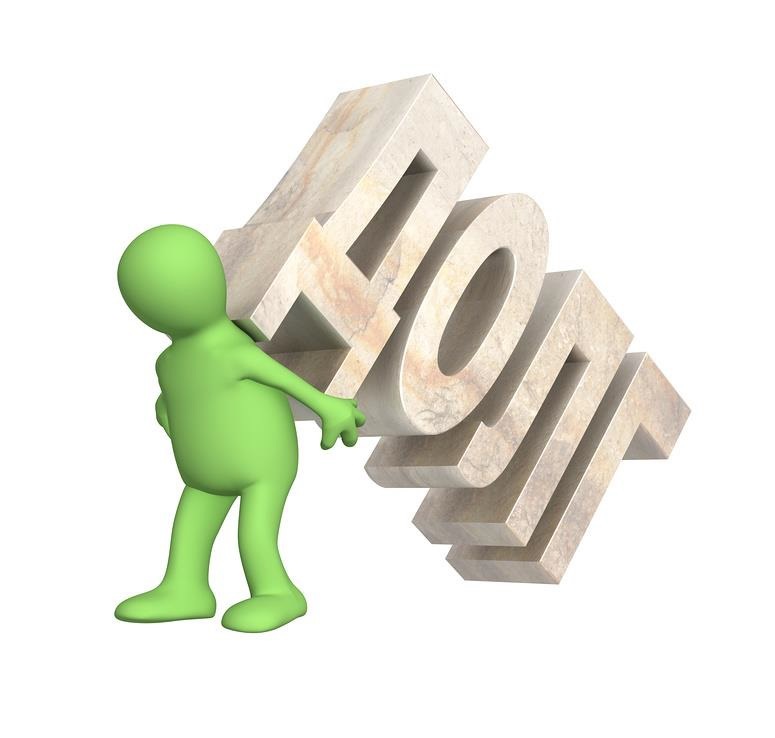 По состоянию на 01.01.2023 года – 0,00 рублейПо состоянию на 31.12.2023 года – 0,00 рублей